Post-Pic III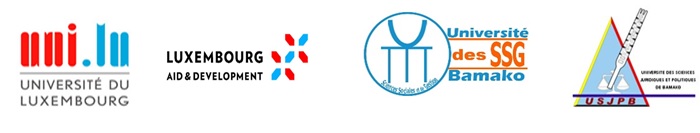 Coopération interuniversitaire Luxembourg-BamakoStages de Recherche en Droit à l’Université du Luxembourg (URDroit) Appel à Candidatures 2021Appel à candidatures à l’attention des jeunes docteurs en droit de l’Université des Sciences Juridiques et Politiques de Bamako, même ceux ayant déjà bénéficié cette bourse peuvent encore porter leur candidature.Période de séjour : Octobre et Novembre 2021 à confirmerNombre de places disponibles : 1 Docteur Les candidats sont informés qu'un avis confidentiel sera demandé au Doyen de leur Faculté de rattachement ou au Vice-Recteur de leur Université.Formulaire de candidature 2021Date et signature du candidat : Détails relatifs au candidat et à l’institutionDétails relatifs au candidat et à l’institutionDétails relatifs au candidat et à l’institutionDétails relatifs au candidat et à l’institutionNomNomNomPrénom(s) Prénom(s) Prénom(s) Fonction actuelle à l’USJPBFonction actuelle à l’USJPBFonction actuelle à l’USJPBAgeAgeAgeDate de naissanceDate de naissanceDate de naissanceSexeSexeSexeNationalitéNationalitéNationalitéAdresse électronique( e-mail)Adresse électronique( e-mail)Adresse électronique( e-mail)Adresse( quartier, ville, rue, porte)  Adresse( quartier, ville, rue, porte)  Adresse( quartier, ville, rue, porte)  Numéro de téléphoneNuméro de téléphoneNuméro de téléphoneInformation sur la ThèseInformation sur la ThèseInformation sur la ThèseInformation sur la ThèseTitre de la thèseNom du directeur de thèse Nom du directeur de thèse Début de la thèse (année)Début de la thèse (année)Date de la soutenance Date de la soutenance Les membres de jury lors de la soutenanceLes membres de jury lors de la soutenanceLa thèse a-t-elle a été publiée ? si oui fournissez le lien La thèse a-t-elle a été publiée ? si oui fournissez le lien Recherche PostdoctoraleRecherche PostdoctoraleRecherche PostdoctoraleRecherche PostdoctoraleDomaine principal Domaine principal Domaine principal Domaine(s) secondaire(s) Domaine(s) secondaire(s) Domaine(s) secondaire(s) Les articles publiésLes articles publiésLes articles publiésLes ouvrages publiés Les ouvrages publiés Les ouvrages publiés La date de la dernière publication La date de la dernière publication La date de la dernière publication Compétence LinguistiqueCompétence LinguistiqueCompétence LinguistiqueCompétence LinguistiqueCompétence LinguistiqueAnglaisDébutantMoyenBonTrès bonEcrireLuParléMotivation personnelle de votre candidature aux visites de recherche Postdoctorale à l’Université du Luxembourg (400-600 mots). Et un court résumé de votre planning de séjour à Luxembourg. Dépôt de candidature La candidature est composée d’un CV détaillé avec une liste de vos publications même celles en cours de finalisation et le formulaire de candidature validé par les responsables de l’USJPB. Les candidatures incomplètes et/ou tardives ne seront pas prises en considération. Les candidatures doivent être envoyées par courrier électronique, au plus tard 30 juin 2021à l’adresse : camarab54@yahoo.fr Le formulaire de candidature est disponible sur le site du projet : https://coopebamako.uni.luNB : La réalisation du séjour est subordonnée aux règles sanitaires. Pour toute autre information appeler le 77.50.59.85Validation de candidatureLa candidature doit être visée par les responsables de l’USJPB :Faculté (Signature et cachet du Doyen de la Faculté)                   Rectorat( Signature et cachet du Recteur)